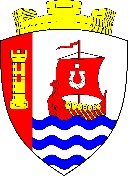 Муниципальное образование«Свердловское городское поселение»Всеволожского муниципального районаЛенинградской областиАДМИНИСТРАЦИЯПОСТАНОВЛЕНИЕ«12» июля 2023 г.                                                                                 № 571/01-03г. п. им. Свердлова	В соответствии со ст. 179 Бюджетного кодекса Российской Федерации, Федеральным законом от 06.10.2003 № 131-ФЗ «Об общих принципах организации местного самоуправления в Российской Федерации, постановлением администрации муниципального образования «Свердловское городское поселение» Всеволожского муниципального района Ленинградской области от 18.02.2022 №76/01-07 «Об утверждении Порядка разработки, реализации и оценки эффективности муниципальных программ муниципального образования «Свердловское городское поселение» Всеволожского муниципального района Ленинградской области, руководствуясь Уставом муниципального образования «Свердловское городское поселение» Всеволожского муниципального района Ленинградской области, администрация муниципального образования «Свердловское городское поселение» Всеволожского муниципального района Ленинградской области постановляет:1. Внести в постановление администрации от 28.10.2022 № 498/01-07 
«О внесении изменений в постановление администрации от 05.05.2022
№ 211/01-07 «Об утверждении муниципальной программы «Спорт
и молодежная политика на территории муниципального образования «Свердловское городское поселение» Всеволожского муниципального района Ленинградской области» следующие изменения:1.1. Приложение к постановлению администрации от 28.10.2022 
№ 498/01-07 «О внесении изменений в постановление администрации
от 05.05.2022 № 211/01-07 «Об утверждении муниципальной программы «Спорт и молодежная политика на территории муниципального образования
«Свердловское городское поселение» Всеволожского муниципального района Ленинградской области» изложить в редакции, согласно приложению к настоящему постановлению.        2. Настоящее постановление подлежит официальному опубликованию
в газете «Всеволожские вести» приложение «Невский берег»
 и на официальном сайте администрации муниципального образования «Свердловское городское поселение» Всеволожского муниципального района Ленинградской области в сети Интернет.3. Настоящее постановление вступает в силу после его официального опубликования.4. Контроль за исполнением настоящего постановления возложить
на заместителя главы администрации по социальным вопросам
и организационной работе Ю.Ф. Рейхерт.Глава администрации                                                                           В.И. ТулаевПриложение к постановлениюадминистрации муниципального образования«Свердловское городское поселение»Всеволожского муниципального района Ленинградской областиОт 12 июля 2023 № 571/01-03Муниципальная программамуниципального образования «Свердловское городское поселение» Всеволожского муниципального районаЛенинградской областиСпорт и молодежная политика на территории муниципального образования «Свердловское городское поселение» Всеволожского муниципального района Ленинградской областиПАСПОРТмуниципальной программы «Спорт и молодежная политика на территории муниципального образования «Свердловское городское поселение» Всеволожского муниципального района Ленинградской области»1. Общая характеристика, основные проблемы и прогноз развития сферы реализации муниципальной программыФизическая культура и спорт играют важную роль в жизни каждого человека, являясь одним из главных средств сохранения и укрепления здоровья, физического совершенствования, повышения социальной активности людей, особенно молодежи.В современном мире постоянно растущий объем информации, усложнение учебных программ, различные общественные поручения делают учебный труд молодежи и трудовую деятельность взрослого населения все более интенсивными и напряженными. Зачастую это приводит к уменьшению двигательной активности, а одновременное увеличение нагрузки на психику отрицательно влияет на организм, затрудняет учебу и физическую подготовку к производственной деятельности. Недостаток движений способствует ухудшению физического состояния человека. Многочисленные данные говорят о том, что активные занятия физической культурой и спортом положительно влияют на улучшение обучаемости и социальную активность подрастающего поколения, повышение работоспособности и производительности труда населения, сокращение потерь рабочего времени в связи с болезнью, повышение профессиональной мобильности, уменьшение травматизма.В период 2021-2022 гг. было увеличено количество и качество физкультурно-оздоровительных и массовых спортивных мероприятий доступных каждому жителю поселения. Организованы физкультурно-оздоровительные мероприятия в летний период. Открыты спортивные площадки с искусственным покрытием волейбольная площадка (микрорайон 2), произведен ремонт футбольного поля с искусственным покрытием (микрорайон 2 и микрорайон 1). Установлены гимнастические элементы и уличные тренажеры на существующих спортивных и вновь созданных площадках (микрорайон 2 и микрорайон 1), что увеличило число занимающихся физической культурой и спортом среди различных групп населения.Несмотря на увеличивающуюся популярность физической культуры и спорта среди жителей МО «Свердловское городское поселение», инвалиды и граждане с ограниченными возможностями здоровья редко участвуют в спортивно-массовых мероприятиях, поскольку на территории муниципального образования отсутствуют специализированные физкультурно-спортивные комплексы, а также слабо развита реабилитационная индустрия в области физической культуры и спорта. В муниципальном образовании «Свердловское городское поселение» необходимо продолжать работу по организации досуга по месту жительства. Улучшать условия для занятий физической культурой и спортом на спортивных дворовых площадках, но и необходимо сделать акцент на развитие и поддержку спортивных секций, в которых занимается много талантливых спортсменов. С увеличением количества населения МО соответственно увеличилось количество людей, желающих заниматься физической культурой и спортом. Соответственно МО необходимо соответствующее повешение для размещения секций, клубов и кружков спортивной направленности. Строительство физкультурно-оздоровительного центра на территории МО является насущной необходимостью и условием для дальнейшего сохранения и укрепления физического совершенствования, повышения социальной активности людей, особенно молодежи.Приоритетная цель государственной молодежной политики как составной части социально-экономической деятельности государства - добиться активного вовлечения молодого поколения в социально-экономическую, политическую и культурную жизнь страны.Работа с молодежью включена в ежегодный перечень основных направлений деятельности администрации поселения. По статистическим данным в МО «Свердловское городское поселение» проживает около 3000 молодых людей (с 14 до 35 лет включительно), что составляет практически 25% от всей численности жителей муниципального образования. В связи с вводом в эксплуатацию новых жилых домов, соответственно увеличивается количество молодежи и подростков, проживающих на территории МО, следовательно, необходимо увеличивать количественные и качественные показатели в сфере молодежной политики.Опыт реализации целевых программ в области молодежной политики за прошедшие годы доказал актуальность и необходимость принимаемых мер. Поэтому представляется крайне важным сохранить положительную динамику в этой сфере и скорректировать дальнейшую работу с учетом достигнутых результатов.Главной проблемой в молодежной сфере является пассивность молодежи в жизнь поселения. Она проявляется во всех сферах жизнедеятельности на фоне ухудшения здоровья молодого поколения, роста социальной апатии, снижения экономической и избирательной активности.Вместе с тем молодежь обладает позитивным потенциалом, который реализуется не в полной мере и проявляется в мобильности, инициативности, восприимчивости к инновационным изменениям, новым технологиям, способности противодействовать современным вызовам.2. Приложения к муниципальной программеСведения о показателях (индикаторах) программы представлены в приложении №1 к муниципальной программе.Сведения о порядке сбора информации и методике расчета показателей (индикаторов) программы представлены в приложении №2.План реализации программы представлен в приложении №3.Сводный детальный план программы представлен в приложении №4.Приложение №1Сведения о показателях (индикаторах) муниципальной программы «Спорт и молодежная политика на территории муниципального образования «Свердловское городское поселение» Всеволожского муниципального района Ленинградской области» на 2023-2025 гг.Приложение №2Сведения о порядке сбора информации и методике расчета показателей (индикаторов) программы «Спорт и молодежная политика на территории муниципального образования «Свердловское городское поселение» Всеволожского муниципального района Ленинградской области» на 2023-2025 гг.Приложение №3План реализации программы «Спорт и молодежная политика на территории муниципального образования «Свердловское городское поселение» Всеволожского муниципального района Ленинградской области» на 2023-2025 гг.Приложение №4Сводный детальный план программы «Спорт и молодежная политика на территории муниципального образования «Свердловское городское поселение» Всеволожского муниципального района Ленинградской области» на 2023 г.Итого на 2023 год: 12 180,00Сводный детальный план программы «Спорт и молодежная политика на территории муниципального образования «Свердловское городское поселение» Всеволожского муниципального района Ленинградской области» на 2024 г.Итого на 2024 год: 1 515,00Сводный детальный план программы «Спорт и молодежная политика на территории муниципального образования «Свердловское городское поселение» Всеволожского муниципального района Ленинградской области» на 2025 г.Итого на 2025 год: 1 515,00О внесении изменений в постановление администрации от 28.10.2022 № 498/01-07 «О внесении изменений в постановление администрации от 05.05.2022 № 211/01-07 «Об утверждении муниципальной программы «Спорт и молодежная политика на территории муниципального образования «Свердловское     городское поселение» Всеволожского муниципального района Ленинградской области»Наименование программыМуниципальная программа «Спорт и молодежная политика «Свердловское городское поселение»Сроки реализации муниципальной программы2023-2025 годыОтветственный исполнитель муниципальной программыЗаместитель главы администрации по социальным вопросам и организационной работеСектор культуры, спорта и молодежной политикиУчастники муниципальной программыЗаместитель главы администрации по социальным вопросам и организационной работеСектор культуры, спорта и молодежной политикиМКУ «Культурно-досуговый центр «Нева»Цель муниципальной программыСоздание условий для занятий физической культурой и спортом на территории МО для различных групп населения, в том числе инвалидов и лиц с ограниченными возможностями;Популяризация и развитие физической культуры и массового спорта на территории МО среди различных групп населения, в том числе инвалидов и лиц с ограниченными возможностями;Повышение качества, количества и объема оказываемых муниципальных услуг в области молодежной политики.Задачи муниципальной программыОрганизация физкультурно-оздоровительной и спортивно-массовой работы с различными группами населения, в том числе с инвалидами и лицами с ограниченными возможностями здоровья;Создание благоприятных условий для физической реабилитации и адаптации людей с отклонениями в развитии и инвалидов средствами физической культуры и спорта;Создание условий для гражданского становления, патриотического, духовно-нравственного воспитания молодежи, популяризации в молодежной среде здорового образа жизни;Осуществление поддержки социально значимых молодежных проектов, инициатив, программ в области досуга, занятости, здоровья, спорта, общественной жизни;Совершенствование системы организации развивающего досуга в молодежной среде;Повышение уровня политической и правовой культуры молодежи, повышение активности молодежи в избирательном процессе;Профилактика асоциального поведения;Пропаганда здорового образа жизни.Ожидаемые (конечные) результаты программыУвеличение занимающихся физической культурой и спортом до 15% от общей численности МО «Свердловское городское поселение»;Увеличение количества спортивных секций по месту жительства;Увеличение численности участников мероприятий в сфере молодежной политики на 10%;Увеличение количества молодежных общественных организаций и объединений, создание единой системы взаимодействия организаций по решению задач государственной молодежной политики;Увеличение количества молодежи, участвующей в различных формах организационного досуга;Повышение уровня гражданско-патриотического воспитания молодежи, увеличение количества проводимых мероприятий данной направленности;Повышение уровня занятости молодежи в свободное время посредством участия в творческих и клубных объединениях, увеличение числа участников различных видов молодежного творчества;Снижение показателей правонарушений и преступлений в молодежной среде, совершенствование системы профилактики в молодежной среде;Укрепление статуса молодой семьи.Проекты, реализуемые в рамках муниципальной программыМероприятия, направленные на достижение целей Федерального проекта «Спорт – норма жизни»Финансовое обеспечение муниципальной программы – всего, в том числе по годам реализацииОбщий объем финансирования программы составляет 15 210,00 тыс. руб., в том числе из бюджета МО «Свердловское городское поселение» (далее – местный бюджет):в 2023 г. – 12 180,00 тыс. руб.в 2024 г. – 1 515,00 тыс. руб.в 2025 г. – 1 515,00 тыс. руб.Размер налоговых расходов, направленных на достижение цели муниципальной программыНалоговые расходы не предусмотрены№ п/пНаименование показателя (индикатора)Наименование показателя (индикатора)Единица измеренияЗначения показателей (индикаторов)Значения показателей (индикаторов)Значения показателей (индикаторов)№ п/пНаименование показателя (индикатора)Наименование показателя (индикатора)Единица измерения2023 год2024 год2025 год2345671Мероприятия, направленные на достижение целей Федерального проекта «Спорт – норма жизни»Плановое значениеед.5551Мероприятия, направленные на достижение целей Федерального проекта «Спорт – норма жизни»Фактическое значениеед.ХХХ2Комплекс процессных мероприятий: «Приобретение спортивного инвентаря для занятий в спортивных секциях МО, участие в районных, областных, РФ»Плановое значениеед.2222Комплекс процессных мероприятий: «Приобретение спортивного инвентаря для занятий в спортивных секциях МО, участие в районных, областных, РФ»Фактическое значениеед.Х ХХ3Комплекс процессных мероприятий: «Организация и проведение физкультурно-оздоровительной и массовой спортивной работы»Плановое значениеед.1414143Комплекс процессных мероприятий: «Организация и проведение физкультурно-оздоровительной и массовой спортивной работы»Фактическое значениеед.Х ХХ4Комплекс процессных мероприятий: «Организация и проведение образовательных, учебных, воспитательных мероприятий и поддержка деятельности общественных объединений, реализующих молодежную политику»Плановое значениеед.1818184Комплекс процессных мероприятий: «Организация и проведение образовательных, учебных, воспитательных мероприятий и поддержка деятельности общественных объединений, реализующих молодежную политику»Фактическое значениеед.Х ХХ5Комплекс процессных мероприятий: «Поддержка молодых семей»Плановое значениеед.1115Комплекс процессных мероприятий: «Поддержка молодых семей»Фактическое значениеед.ХXX6Комплекс процессных мероприятий: «Организационное, материальное и техническое обеспечение проводимых мероприятий»Плановое значениеед.4446Комплекс процессных мероприятий: «Организационное, материальное и техническое обеспечение проводимых мероприятий»Фактическое значениеед.Х XX7Развитие объектов физической культуры и спортаПлановое значениеед.1ХХ7Развитие объектов физической культуры и спортаФактическое значениеед.ХХХ№№ п/пНаименование показателяЕдиница измеренияВременная характеристикаАлгоритм формирования/пункт Федерального плана статистических работСрок предоставления отчетностиОтветственный за сбор данных по показателю12345671Мероприятия, направленные на достижение целей Федерального проекта «Спорт – норма жизни»ед.За отчетный годПоказатель равен количеству проведенных мероприятийДо 20 февраля года, следующего за отчетнымМКУ «КДЦ «Нева»2Комплекс процессных мероприятий: «Приобретение спортивного инвентаря для занятий в спортивных секциях МО, участие в районных, областных, РФ»ед.За отчетный годПоказатель равен количеству проведенных мероприятийДо 20 февраля года, следующего за отчетнымМКУ «КДЦ «Нева»3Комплекс процессных мероприятий: «Организация и проведение физкультурно-оздоровительной и массовой спортивной работы»ед.За отчетный годПоказатель равен количеству проведенных мероприятийДо 20 февраля года, следующего за отчетнымМКУ «КДЦ «Нева»4Комплекс процессных мероприятий: «Организация и проведение образовательных, учебных, воспитательных мероприятий и поддержка деятельности общественных объединений, реализующих молодежную политику»ед.За отчетный годПоказатель равен количеству проведенных мероприятийДо 20 февраля года, следующего за отчетнымМКУ «КДЦ «Нева»5Комплекс процессных мероприятий: «Поддержка молодых семей»ед.За отчетный годПоказатель равен количеству проведенных мероприятийДо 20 февраля года, следующего за отчетнымМКУ «КДЦ «Нева»6Комплекс процессных мероприятий: «Организационное, материальное и техническое обеспечение проводимых мероприятий»ед.За отчетный годПоказатель равен количеству проведенных мероприятийДо 20 февраля года, следующего за отчетнымМКУ «КДЦ «Нева»7Развитие объектов физической культуры и спортаед.За отчетный годПоказатель равен количеству проведенных мероприятийДо 20 февраля года, следующего за отчетнымАдминистрация МО «Свердловское городское поселение»№№ п/пНаименование муниципальной программы, подпрограммы, структурного элемента муниципальной программыОтветственный исполнитель, участник, соучастникГоды реализацииОценка расходов (тыс. руб. в ценах соответствующих лет)Оценка расходов (тыс. руб. в ценах соответствующих лет)Оценка расходов (тыс. руб. в ценах соответствующих лет)Оценка расходов (тыс. руб. в ценах соответствующих лет)Оценка расходов (тыс. руб. в ценах соответствующих лет)Оценка расходов (тыс. руб. в ценах соответствующих лет)№№ п/пНаименование муниципальной программы, подпрограммы, структурного элемента муниципальной программыОтветственный исполнитель, участник, соучастникГоды реализацииВсегоФедеральный бюджетОбластной бюджет ЛОМестный бюджетПрочие источники234567891Муниципальная подпрограмма «Спорт и молодежная политика» МО «Свердловское городское поселение» на 2022-2024 годы»Администрация МО «Свердловское городское поселение»МКУ «Культурно-досуговый центр «Нева»202312 180,0012 180,001Муниципальная подпрограмма «Спорт и молодежная политика» МО «Свердловское городское поселение» на 2022-2024 годы»Администрация МО «Свердловское городское поселение»МКУ «Культурно-досуговый центр «Нева»20241 515,001 515,001Муниципальная подпрограмма «Спорт и молодежная политика» МО «Свердловское городское поселение» на 2022-2024 годы»Администрация МО «Свердловское городское поселение»МКУ «Культурно-досуговый центр «Нева»20251 515,001 515,00Итого 2023-202515 210,0015 210,00Процессная частьПроцессная частьПроцессная частьПроцессная частьПроцессная частьПроцессная часть1.1Мероприятия, направленные на достижение целей Федерального проекта «Спорт – норма жизни»Администрация МО «Свердловское городское поселение»МКУ «Культурно-досуговый центр «Нева»20231 620,001 620,001.1Мероприятия, направленные на достижение целей Федерального проекта «Спорт – норма жизни»Администрация МО «Свердловское городское поселение»МКУ «Культурно-досуговый центр «Нева»2024160,00160,001.1Мероприятия, направленные на достижение целей Федерального проекта «Спорт – норма жизни»Администрация МО «Свердловское городское поселение»МКУ «Культурно-досуговый центр «Нева»2025160,00160,001.1ИтогоАдминистрация МО «Свердловское городское поселение»МКУ «Культурно-досуговый центр «Нева»2023-20251 940,001 940,00Процессная частьПроцессная частьПроцессная частьПроцессная частьПроцессная частьПроцессная частьПроцессная частьПроцессная частьПроцессная часть1.2Комплекс процессных мероприятий: «Приобретение спортивного инвентаря для занятий в спортивных секциях МО, участие в районных, областных, РФ»МКУ «Культурно-досуговый центр «Нева»20231 000,001 000,001.2Комплекс процессных мероприятий: «Приобретение спортивного инвентаря для занятий в спортивных секциях МО, участие в районных, областных, РФ»МКУ «Культурно-досуговый центр «Нева»2024100,00100,001.2Комплекс процессных мероприятий: «Приобретение спортивного инвентаря для занятий в спортивных секциях МО, участие в районных, областных, РФ»МКУ «Культурно-досуговый центр «Нева»2025100,00100,00Итого 2023-20251 200,001 200,00Процессная частьПроцессная частьПроцессная частьПроцессная частьПроцессная частьПроцессная часть1.3Комплекс процессных мероприятий: «Организация и проведение физкультурно-оздоровительной и массовой спортивной работы»МКУ «Культурно-досуговый центр «Нева»20231 510,001 510,001.3Комплекс процессных мероприятий: «Организация и проведение физкультурно-оздоровительной и массовой спортивной работы»МКУ «Культурно-досуговый центр «Нева»2024220,00220,001.3Комплекс процессных мероприятий: «Организация и проведение физкультурно-оздоровительной и массовой спортивной работы»МКУ «Культурно-досуговый центр «Нева»2025220,00220,00Итого 2023-20251 950,001 950,00Процессная частьПроцессная частьПроцессная частьПроцессная частьПроцессная частьПроцессная частьПроцессная частьПроцессная частьПроцессная часть1.4Комплекс процессных мероприятий: «Организация и проведение образовательных, учебных, воспитательных мероприятий и поддержка деятельности общественных объединений, реализующих молодежную политику» МКУ «Культурно-досуговый центр «Нева»20234 050,004 050,001.4Комплекс процессных мероприятий: «Организация и проведение образовательных, учебных, воспитательных мероприятий и поддержка деятельности общественных объединений, реализующих молодежную политику» МКУ «Культурно-досуговый центр «Нева»2024855,00855,001.4Комплекс процессных мероприятий: «Организация и проведение образовательных, учебных, воспитательных мероприятий и поддержка деятельности общественных объединений, реализующих молодежную политику» МКУ «Культурно-досуговый центр «Нева»2025855,00855,00Итого 2023-20255 760,005 760,00Процессная частьПроцессная частьПроцессная частьПроцессная частьПроцессная частьПроцессная частьПроцессная частьПроцессная частьПроцессная часть1.5Комплекс процессных мероприятий: «Поддержка молодых семей»МКУ «Культурно-досуговый центр «Нева»2023250,00250,001.5Комплекс процессных мероприятий: «Поддержка молодых семей»МКУ «Культурно-досуговый центр «Нева»202425,0025,001.5Комплекс процессных мероприятий: «Поддержка молодых семей»МКУ «Культурно-досуговый центр «Нева»202525,0025,00Итого 2023-2025 300,00300,00Процессная частьПроцессная частьПроцессная частьПроцессная частьПроцессная частьПроцессная частьПроцессная частьПроцессная частьПроцессная часть1.6Комплекс процессных мероприятий: «Организационное, материальное и техническое обеспечение проводимых мероприятий»МКУ «Культурно-досуговый центр «Нева»20232 350,002 350,001.6Комплекс процессных мероприятий: «Организационное, материальное и техническое обеспечение проводимых мероприятий»МКУ «Культурно-досуговый центр «Нева»2024155,00155,001.6Комплекс процессных мероприятий: «Организационное, материальное и техническое обеспечение проводимых мероприятий»МКУ «Культурно-досуговый центр «Нева»2025155,00155,00Итого 2023-20252 660,002 660,00Процессная частьПроцессная частьПроцессная частьПроцессная частьПроцессная частьПроцессная частьПроцессная частьПроцессная частьПроцессная часть1.7Развитие объектов физической культуры и спортаАдминистрация МО «Свердловское городское поселение»20231400,001400,001.7Развитие объектов физической культуры и спортаАдминистрация МО «Свердловское городское поселение»2024ХХ1.7Развитие объектов физической культуры и спортаАдминистрация МО «Свердловское городское поселение»2025ХХИтого2023-20251400,001400,00№ п/пНаименование программных мероприятийНа решение каких задач направлено мероприятие, результатНа решение каких задач направлено мероприятие, результатНа решение каких задач направлено мероприятие, результатСрок реализации мероприятияСрок реализации мероприятияСрок реализации мероприятияАдрес объектаАдрес объектаАдрес объектаСумма затрат на реализацию мероприятия, тыс.руб.Сумма затрат на реализацию мероприятия, тыс.руб.Сумма затрат на реализацию мероприятия, тыс.руб.Сумма затрат на реализацию мероприятия, тыс.руб.Источник финансирования, тыс.руб.Источник финансирования, тыс.руб.Источник финансирования, тыс.руб.Источник финансирования, тыс.руб.ОтветственныйОтветственныйМООБМБПрочие привлеченные средстваза реализацию мероприятийза реализацию мероприятийРаздел 1 «Мероприятия, направленные на достижение целей Федерального проекта «Спорт – норма жизни»Раздел 1 «Мероприятия, направленные на достижение целей Федерального проекта «Спорт – норма жизни»Раздел 1 «Мероприятия, направленные на достижение целей Федерального проекта «Спорт – норма жизни»Раздел 1 «Мероприятия, направленные на достижение целей Федерального проекта «Спорт – норма жизни»Раздел 1 «Мероприятия, направленные на достижение целей Федерального проекта «Спорт – норма жизни»Раздел 1 «Мероприятия, направленные на достижение целей Федерального проекта «Спорт – норма жизни»Раздел 1 «Мероприятия, направленные на достижение целей Федерального проекта «Спорт – норма жизни»Раздел 1 «Мероприятия, направленные на достижение целей Федерального проекта «Спорт – норма жизни»Раздел 1 «Мероприятия, направленные на достижение целей Федерального проекта «Спорт – норма жизни»Раздел 1 «Мероприятия, направленные на достижение целей Федерального проекта «Спорт – норма жизни»Раздел 1 «Мероприятия, направленные на достижение целей Федерального проекта «Спорт – норма жизни»Раздел 1 «Мероприятия, направленные на достижение целей Федерального проекта «Спорт – норма жизни»Раздел 1 «Мероприятия, направленные на достижение целей Федерального проекта «Спорт – норма жизни»Раздел 1 «Мероприятия, направленные на достижение целей Федерального проекта «Спорт – норма жизни»Раздел 1 «Мероприятия, направленные на достижение целей Федерального проекта «Спорт – норма жизни»Раздел 1 «Мероприятия, направленные на достижение целей Федерального проекта «Спорт – норма жизни»Раздел 1 «Мероприятия, направленные на достижение целей Федерального проекта «Спорт – норма жизни»Раздел 1 «Мероприятия, направленные на достижение целей Федерального проекта «Спорт – норма жизни»Раздел 1 «Мероприятия, направленные на достижение целей Федерального проекта «Спорт – норма жизни»Раздел 1 «Мероприятия, направленные на достижение целей Федерального проекта «Спорт – норма жизни»1.1Лыжня РоссииЛыжня РоссииПопуляризация физической культуры, продвижение спорта в массыПопуляризация физической культуры, продвижение спорта в массыПопуляризация физической культуры, продвижение спорта в массыФевральФевральФевральМО «Свердловское городское поселение»МО «Свердловское городское поселение»МО «Свердловское городское поселение»350,00350,00350,00Администрация МО «Свердловское городское поселение»МКУ «Культурно-досуговый центр «Нева»1.2Соревнования «Папа, мама, я – спортивная семья»Соревнования «Папа, мама, я – спортивная семья»Популяризация физической культуры, продвижение спорта в массыПопуляризация физической культуры, продвижение спорта в массыПопуляризация физической культуры, продвижение спорта в массыМайМайМайМО «Свердловское городское поселение»МО «Свердловское городское поселение»МО «Свердловское городское поселение»250,00250,00250,00Администрация МО «Свердловское городское поселение»МКУ «Культурно-досуговый центр «Нева»1.3Сдача норм ГТОСдача норм ГТОПопуляризация физической культуры, продвижение спорта в массыПопуляризация физической культуры, продвижение спорта в массыПопуляризация физической культуры, продвижение спорта в массыИюньИюньИюньМО «Свердловское городское поселение»МО «Свердловское городское поселение»МО «Свердловское городское поселение»120,00120,00120,00Администрация МО «Свердловское городское поселение»МКУ «Культурно-досуговый центр «Нева»1.4Всероссийский Кросс НацииВсероссийский Кросс НацииПопуляризация физической культуры, продвижение спорта в массыПопуляризация физической культуры, продвижение спорта в массыПопуляризация физической культуры, продвижение спорта в массыСентябрьСентябрьСентябрьМО «Свердловское городское поселение»МО «Свердловское городское поселение»МО «Свердловское городское поселение»100,00100,00100,00Администрация МО «Свердловское городское поселение»МКУ «Культурно-досуговый центр «Нева»1.5День физкультурникаДень физкультурникаПопуляризация физической культуры, продвижение спорта в массыПопуляризация физической культуры, продвижение спорта в массыПопуляризация физической культуры, продвижение спорта в массыавгуставгуставгустМО «Свердловское городское поселение»МО «Свердловское городское поселение»МО «Свердловское городское поселение»800,00800,00800,00Администрация МО «Свердловское городское поселение»МКУ «Культурно-досуговый центр «Нева»Итого по разделу 1: Итого по разделу 1: Итого по разделу 1: Итого по разделу 1: 1 620,001 620,00Раздел 2 «Приобретение спортивного инвентаря для занятий в спортивных секциях МО, участие в районных, областных, РФ»Раздел 2 «Приобретение спортивного инвентаря для занятий в спортивных секциях МО, участие в районных, областных, РФ»Раздел 2 «Приобретение спортивного инвентаря для занятий в спортивных секциях МО, участие в районных, областных, РФ»Раздел 2 «Приобретение спортивного инвентаря для занятий в спортивных секциях МО, участие в районных, областных, РФ»Раздел 2 «Приобретение спортивного инвентаря для занятий в спортивных секциях МО, участие в районных, областных, РФ»Раздел 2 «Приобретение спортивного инвентаря для занятий в спортивных секциях МО, участие в районных, областных, РФ»Раздел 2 «Приобретение спортивного инвентаря для занятий в спортивных секциях МО, участие в районных, областных, РФ»Раздел 2 «Приобретение спортивного инвентаря для занятий в спортивных секциях МО, участие в районных, областных, РФ»Раздел 2 «Приобретение спортивного инвентаря для занятий в спортивных секциях МО, участие в районных, областных, РФ»Раздел 2 «Приобретение спортивного инвентаря для занятий в спортивных секциях МО, участие в районных, областных, РФ»Раздел 2 «Приобретение спортивного инвентаря для занятий в спортивных секциях МО, участие в районных, областных, РФ»Раздел 2 «Приобретение спортивного инвентаря для занятий в спортивных секциях МО, участие в районных, областных, РФ»Раздел 2 «Приобретение спортивного инвентаря для занятий в спортивных секциях МО, участие в районных, областных, РФ»Раздел 2 «Приобретение спортивного инвентаря для занятий в спортивных секциях МО, участие в районных, областных, РФ»Раздел 2 «Приобретение спортивного инвентаря для занятий в спортивных секциях МО, участие в районных, областных, РФ»Раздел 2 «Приобретение спортивного инвентаря для занятий в спортивных секциях МО, участие в районных, областных, РФ»Раздел 2 «Приобретение спортивного инвентаря для занятий в спортивных секциях МО, участие в районных, областных, РФ»Раздел 2 «Приобретение спортивного инвентаря для занятий в спортивных секциях МО, участие в районных, областных, РФ»Раздел 2 «Приобретение спортивного инвентаря для занятий в спортивных секциях МО, участие в районных, областных, РФ»Раздел 2 «Приобретение спортивного инвентаря для занятий в спортивных секциях МО, участие в районных, областных, РФ»2.1Приобретение спортивного инвентаря Создание условий для занятий физической культурой и спортом Создание условий для занятий физической культурой и спортом Создание условий для занятий физической культурой и спортом 2023 год2023 год2023 годМО «Свердловское городское поселение»МО «Свердловское городское поселение»МО «Свердловское городское поселение»500,00500,00500,00500,00500,00Администрация МО «Свердловское городское поселение»МКУ «Культурно-досуговый центр «Нева»Администрация МО «Свердловское городское поселение»МКУ «Культурно-досуговый центр «Нева»2.2Приобретение наградной продукции с логотипом МО «Свердловское городское поселение»500,00500,00500,00500,00500,00Администрация МО «Свердловское городское поселение»МКУ «Культурно-досуговый центр «Нева»Администрация МО «Свердловское городское поселение»МКУ «Культурно-досуговый центр «Нева»Итого по разделу 2:Итого по разделу 2:1 000,001 000,001 000,001 000,00--1 000,00-Раздел 3 «Организация и проведение физкультурно-оздоровительной и массовой спортивной работы»Раздел 3 «Организация и проведение физкультурно-оздоровительной и массовой спортивной работы»Раздел 3 «Организация и проведение физкультурно-оздоровительной и массовой спортивной работы»Раздел 3 «Организация и проведение физкультурно-оздоровительной и массовой спортивной работы»Раздел 3 «Организация и проведение физкультурно-оздоровительной и массовой спортивной работы»Раздел 3 «Организация и проведение физкультурно-оздоровительной и массовой спортивной работы»Раздел 3 «Организация и проведение физкультурно-оздоровительной и массовой спортивной работы»Раздел 3 «Организация и проведение физкультурно-оздоровительной и массовой спортивной работы»Раздел 3 «Организация и проведение физкультурно-оздоровительной и массовой спортивной работы»Раздел 3 «Организация и проведение физкультурно-оздоровительной и массовой спортивной работы»Раздел 3 «Организация и проведение физкультурно-оздоровительной и массовой спортивной работы»Раздел 3 «Организация и проведение физкультурно-оздоровительной и массовой спортивной работы»Раздел 3 «Организация и проведение физкультурно-оздоровительной и массовой спортивной работы»Раздел 3 «Организация и проведение физкультурно-оздоровительной и массовой спортивной работы»Раздел 3 «Организация и проведение физкультурно-оздоровительной и массовой спортивной работы»Раздел 3 «Организация и проведение физкультурно-оздоровительной и массовой спортивной работы»Раздел 3 «Организация и проведение физкультурно-оздоровительной и массовой спортивной работы»Раздел 3 «Организация и проведение физкультурно-оздоровительной и массовой спортивной работы»Раздел 3 «Организация и проведение физкультурно-оздоровительной и массовой спортивной работы»Раздел 3 «Организация и проведение физкультурно-оздоровительной и массовой спортивной работы»3.1Первенство МО по хоккею (взрослые, дети)Январь 2023 годаЯнварь 2023 годаЯнварь 2023 годаМО «Свердловское городское поселение»МО «Свердловское городское поселение»МО «Свердловское городское поселение»300,00300,00300,00300,00300,00Администрация МО «Свердловское городское поселение»МКУ «Культурно-досуговый центр «Нева»Администрация МО «Свердловское городское поселение»МКУ «Культурно-досуговый центр «Нева»3.2Пауэрлифтинг (соревнования по поднятию тяжестей)Январь 2023Январь 2023Январь 2023МО «Свердловское городское поселение»МО «Свердловское городское поселение»МО «Свердловское городское поселение»50,0050,0050,0050,0050,00Администрация МО «Свердловское городское поселение»МКУ «Культурно-досуговый центр «Нева»Администрация МО «Свердловское городское поселение»МКУ «Культурно-досуговый центр «Нева»3.3Шахматные турниры, первенство, соревнования Январь-декабрьЯнварь-декабрьЯнварь-декабрьМО «Свердловское городское поселение»МО «Свердловское городское поселение»МО «Свердловское городское поселение»75,0075,0075,0075,0075,00Администрация МО «Свердловское городское поселение»МКУ «Культурно-досуговый центр «Нева»Администрация МО «Свердловское городское поселение»МКУ «Культурно-досуговый центр «Нева»3.4Соревнования по боксуЯнварь-декабрьЯнварь-декабрьЯнварь-декабрь75,0075,0075,0075,0075,00Администрация МО «Свердловское городское поселение»МКУ «Культурно-досуговый центр «Нева»Администрация МО «Свердловское городское поселение»МКУ «Культурно-досуговый центр «Нева»3.5Спортивные игры, посвященные Дню защитника ОтечестваФевраль 2023 годФевраль 2023 годФевраль 2023 годМО «Свердловское городское поселение»МО «Свердловское городское поселение»МО «Свердловское городское поселение»50,0050,0050,0050,0050,00Администрация МО «Свердловское городское поселение»МКУ «Культурно-досуговый центр «Нева»Администрация МО «Свердловское городское поселение»МКУ «Культурно-досуговый центр «Нева»3.6Футбол на снегу (дети, взрослые)Февраль 2023 годФевраль 2023 годФевраль 2023 годМО «Свердловское городское поселение»МО «Свердловское городское поселение»МО «Свердловское городское поселение»100,00100,00100,00100,00100,00Администрация МО «Свердловское городское поселение»МКУ «Культурно-досуговый центр «Нева»Администрация МО «Свердловское городское поселение»МКУ «Культурно-досуговый центр «Нева»3.7Турниры по настольному теннису (Взрослые, дети)март, октябрьмарт, октябрьмарт, октябрьМО «Свердловское городское поселение»МО «Свердловское городское поселение»МО «Свердловское городское поселение»50,0050,0050,0050,0050,003.8Соревнования по футболу (первенство МО, турнир)апрель - ноябрьапрель - ноябрьапрель - ноябрьМО «Свердловское городское поселение»МО «Свердловское городское поселение»МО «Свердловское городское поселение»150,00150,00150,00150,00150,003.9Соревнования по флорболу (дети, подростки, молодежьапрель, октябрьапрель, октябрьапрель, октябрьМО «Свердловское городское поселение»МО «Свердловское городское поселение»МО «Свердловское городское поселение»60,0060,0060,0060,0060,003.10Турнир по стритболумаймаймайМО «Свердловское городское поселение»МО «Свердловское городское поселение»МО «Свердловское городское поселение»30,0030,0030,0030,0030,003.11ВелокроссиюльиюльиюльМО «Свердловское городское поселение»МО «Свердловское городское поселение»МО «Свердловское городское поселение»120,00120,00120,00120,00120,003.12Участие команд МО в чемпионатахЯнварь-декабрьЯнварь-декабрьЯнварь-декабрьМО «Свердловское городское поселение»МО «Свердловское городское поселение»МО «Свердловское городское поселение»300,00300,00300,00300,00300,003.13Турнир по волейболу памяти Б.И. РедчинаавгуставгуставгустМО «Свердловское городское поселение»МО «Свердловское городское поселение»МО «Свердловское городское поселение»100,00100,00100,00100,00100,003.14Турниры (волейбол на полотенцах/Бочча/ настольные игры и др.)январь-декабрьянварь-декабрьянварь-декабрьМО «Свердловское городское поселение»МО «Свердловское городское поселение»МО «Свердловское городское поселение»50,0050,0050,0050,0050,00Итого по разделу 3:Итого по разделу 3:1 510,001 510,001 510,001 510,001 510,00 Раздел 4 «Организация и проведение образовательных, учебных, воспитательных мероприятий и поддержка деятельности общественных объединений, реализующих молодежную политику» Раздел 4 «Организация и проведение образовательных, учебных, воспитательных мероприятий и поддержка деятельности общественных объединений, реализующих молодежную политику» Раздел 4 «Организация и проведение образовательных, учебных, воспитательных мероприятий и поддержка деятельности общественных объединений, реализующих молодежную политику» Раздел 4 «Организация и проведение образовательных, учебных, воспитательных мероприятий и поддержка деятельности общественных объединений, реализующих молодежную политику» Раздел 4 «Организация и проведение образовательных, учебных, воспитательных мероприятий и поддержка деятельности общественных объединений, реализующих молодежную политику» Раздел 4 «Организация и проведение образовательных, учебных, воспитательных мероприятий и поддержка деятельности общественных объединений, реализующих молодежную политику» Раздел 4 «Организация и проведение образовательных, учебных, воспитательных мероприятий и поддержка деятельности общественных объединений, реализующих молодежную политику» Раздел 4 «Организация и проведение образовательных, учебных, воспитательных мероприятий и поддержка деятельности общественных объединений, реализующих молодежную политику» Раздел 4 «Организация и проведение образовательных, учебных, воспитательных мероприятий и поддержка деятельности общественных объединений, реализующих молодежную политику» Раздел 4 «Организация и проведение образовательных, учебных, воспитательных мероприятий и поддержка деятельности общественных объединений, реализующих молодежную политику» Раздел 4 «Организация и проведение образовательных, учебных, воспитательных мероприятий и поддержка деятельности общественных объединений, реализующих молодежную политику»4.1Школа молодого избирателяШкола молодого избирателяСовершенствование системы гражданско-патриотического воспитания молодёжи. Повышение уровня политической и правовой культуры молодёжи, повышение активности молодёжи в избирательном процессе.январь-декабрь 100,00100,004.2Экскурсия «Знай и люби свой край»Экскурсия «Знай и люби свой край»Совершенствование системы гражданско-патриотического воспитания молодёжи. Повышение уровня политической и правовой культуры молодёжи, повышение активности молодёжи в избирательном процессе.январь-декабрь (2 раза в год)Ленинградская область150,00150,004.3Районная Военно-спортивная игра Районная Военно-спортивная игра Совершенствование системы гражданско-патриотического воспитания молодёжи. Повышение уровня политической и правовой культуры молодёжи, повышение активности молодёжи в избирательном процессе.Июль Совет молодежи при администрации МО "Свердловское городское поселение"500,00500,004.4Организация культурно-массовых мероприятий с выездом по местам боевой славы РоссииОрганизация культурно-массовых мероприятий с выездом по местам боевой славы РоссииСовершенствование системы гражданско-патриотического воспитания молодёжи. Повышение уровня политической и правовой культуры молодёжи, повышение активности молодёжи в избирательном процессе.январь-декабрь  МО "Свердловское городское поселение"200,00200,004.5Акции, встречи, круглые столы, семинары, приуроченные государственным праздникамАкции, встречи, круглые столы, семинары, приуроченные государственным праздникамСовершенствование системы гражданско-патриотического воспитания молодёжи. Повышение уровня политической и правовой культуры молодёжи, повышение активности молодёжи в избирательном процессе.январь-декабрь  МО "Свердловское городское поселение"200,00200,004.6День России (организация флешмоба)День России (организация флешмоба)Совершенствование системы гражданско-патриотического воспитания молодёжи. Повышение уровня политической и правовой культуры молодёжи, повышение активности молодёжи в избирательном процессе.Июнь Ленинградская область, Всеволожский район, МО "Свердловское городское поселение"200,00200,004.7Семинары, круглые столы, тренинги, акции, лекции и др.Семинары, круглые столы, тренинги, акции, лекции и др.Проведение среди населения мероприятий по компетентному разъяснению антиобщественной сущности терроризма и экстремизма; Информирование населения об основных направлениях проводимой государственной политики по противодействию терроризму и экстремизму; Освещении в средствах массовой информации материалов антитеррористической и анти экстремистской направленности; Участие в мероприятиях по локализации этно-конфессиональных конфликтных ситуаций, которые могут послужить причиной террористических и экстремистских проявлений; Содействие повышению бдительности населения к террористической угрозе и инициировании активного сотрудничества с правоохранительными органами и спецслужбами в деле предотвращения террористических и экстремистских акций.январь-декабрь  МО "Свердловское городское поселение"100,00100,00Администрация МО «Свердловское городское поселение»МКУ «Культурно-досуговый центр «Нева»4.8День молодежиДень молодежиПоддержка талантливой и инициативной молодёжи. Июнь  МО "Свердловское городское поселение"500,00500,004.9Спортивно-туристический слет "Выездные дни молодежи"Спортивно-туристический слет "Выездные дни молодежи"Поддержка талантливой и инициативной молодёжи. июнь-июль МО "Всеволожский муниципальный район"300,00300,004.10Организация игровых программ, квестов, праздников, дискотек для подростков и молодежи поселенияОрганизация игровых программ, квестов, праздников, дискотек для подростков и молодежи поселенияПоддержка талантливой и инициативной молодёжи. январь-декабрь  МО "Свердловское городское поселение"250,00250,004.11Итоговое мероприятие по реализации молодежной политикеИтоговое мероприятие по реализации молодежной политикеПоддержка талантливой и инициативной молодёжи. Декабрь МО «Свердловское городское поселение»250,00250,004.12Участие в районных, городских, областных акциях, фестивалях, конкурсах Участие в районных, городских, областных акциях, фестивалях, конкурсах Поддержка талантливой и инициативной молодёжи. январь-декабрь МО «Свердловское городское поселение»200,00200,004.13Волонтерская акция «Нашим рекам и озерам-чистые берега»Волонтерская акция «Нашим рекам и озерам-чистые берега»Согласно календарному плану, утвержденному постановлением администрацииАпрель. Сентябрь МО «Свердловское городское поселение»100,00100,004.14Добровольческая помощь ветеранам, инвалидам, детям-инвалидамДобровольческая помощь ветеранам, инвалидам, детям-инвалидамСогласно календарному плану, утвержденному постановлением администрацииянварь-декабрьМО «Свердловское городское поселение»200,00200,004.15Развитие движения КВН в МО, участие в лигахРазвитие движения КВН в МО, участие в лигахСодействие трудовой адаптации и занятости молодёжи, в частности поддержка предпринимательства, временной занятости подростков.     Согласно календарному плану, утвержденному постановлением администрации  январь-декабрь  МО «Свердловское городское поселение»150,00150,004.16Профориентационные экскурсии на Ярмарки профессий, предприятия и организацииПрофориентационные экскурсии на Ярмарки профессий, предприятия и организацииСодействие трудовой адаптации и занятости молодёжи, в частности поддержка предпринимательства, временной занятости подростков.     Согласно календарному плану, утвержденному постановлением администрации  январь-декабрь Ленинградская область, Всеволожский район, МО "Свердловское городское поселение"150,00150,004.17Организация мероприятий с молодежью, состоящей на учете в КДН.Организация мероприятий с молодежью, состоящей на учете в КДН.Содействие трудовой адаптации и занятости молодёжи, в частности поддержка предпринимательства, временной занятости подростков.     Согласно календарному плану, утвержденному постановлением администрации  январь-декабрь  МО «Свердловское городское поселение»100,00100,004.18Организация образовательных курсовОрганизация образовательных курсовСодействие трудовой адаптации и занятости молодёжи, в частности поддержка предпринимательства, временной занятости подростков.     Согласно календарному плану, утвержденному постановлением администрации  январь-декабрь МО «Свердловское городское поселение»400,00400,00Итого по разделу 4:Итого по разделу 4:4 050,004 050,00 Раздел 5 «Поддержка молодых семей» Раздел 5 «Поддержка молодых семей» Раздел 5 «Поддержка молодых семей» Раздел 5 «Поддержка молодых семей» Раздел 5 «Поддержка молодых семей» Раздел 5 «Поддержка молодых семей» Раздел 5 «Поддержка молодых семей» Раздел 5 «Поддержка молодых семей» Раздел 5 «Поддержка молодых семей» Раздел 5 «Поддержка молодых семей» Раздел 5 «Поддержка молодых семей»5.1Слет молодых семей МО «Свердловское городское поселение»Слет молодых семей МО «Свердловское городское поселение»Укрепление семьи, содействие благополучию молодой семьи, развитие социальной компетентности будущих и молодых родителей.   Октябрь Ленинградская область, Всеволожский район, МО "Свердловское городское поселение"250,00250,00Итого по разделу 5:Итого по разделу 5:250,00250,00 Раздел 6 «Организационное, материальное, и техническое обеспечение проводимых мероприятий» Раздел 6 «Организационное, материальное, и техническое обеспечение проводимых мероприятий» Раздел 6 «Организационное, материальное, и техническое обеспечение проводимых мероприятий» Раздел 6 «Организационное, материальное, и техническое обеспечение проводимых мероприятий» Раздел 6 «Организационное, материальное, и техническое обеспечение проводимых мероприятий» Раздел 6 «Организационное, материальное, и техническое обеспечение проводимых мероприятий» Раздел 6 «Организационное, материальное, и техническое обеспечение проводимых мероприятий» Раздел 6 «Организационное, материальное, и техническое обеспечение проводимых мероприятий» Раздел 6 «Организационное, материальное, и техническое обеспечение проводимых мероприятий» Раздел 6 «Организационное, материальное, и техническое обеспечение проводимых мероприятий» Раздел 6 «Организационное, материальное, и техническое обеспечение проводимых мероприятий»6.1Обслуживание соревнований медицинским персоналом Обслуживание соревнований медицинским персоналом январь-декабрь МО "Свердловское городское поселение"250,00250,00Администрация МО «Свердловское городское поселение»МКУ «Культурно-досуговый центр «Нева»6.2Униформа с нанесением изображенийУниформа с нанесением изображенийянварь-декабрьМО "Свердловское городское поселение"400,00400,00Администрация МО «Свердловское городское поселение»МКУ «Культурно-досуговый центр «Нева»6.3Кружки, пакеты, авторучки, USB-накопители, магниты, значкиКружки, пакеты, авторучки, USB-накопители, магниты, значкиянварь-декабрьМО "Свердловское городское поселение"200,00200,00Администрация МО «Свердловское городское поселение»МКУ «Культурно-досуговый центр «Нева»6.4Организация транспортных услуг для участия представителей МО в мероприятияхОрганизация транспортных услуг для участия представителей МО в мероприятияхянварь-декабрьМО "Свердловское городское поселение"1 500,001 500,00Администрация МО «Свердловское городское поселение»МКУ «Культурно-досуговый центр «Нева»Итого по разделу 6:Итого по разделу 6:Итого по разделу 6:Итого по разделу 6:Итого по разделу 6:Итого по разделу 6:2 350,002 350,00Раздел 7 «Развитие объектов физической культуры и спорта»Раздел 7 «Развитие объектов физической культуры и спорта»Раздел 7 «Развитие объектов физической культуры и спорта»Раздел 7 «Развитие объектов физической культуры и спорта»Раздел 7 «Развитие объектов физической культуры и спорта»Раздел 7 «Развитие объектов физической культуры и спорта»Раздел 7 «Развитие объектов физической культуры и спорта»Раздел 7 «Развитие объектов физической культуры и спорта»Раздел 7 «Развитие объектов физической культуры и спорта»Раздел 7 «Развитие объектов физической культуры и спорта»7.17.1Расходы на развитие объектов спортивной инфраструктуры для занятий физической культурой и спортомЯнварь-декабрьМО «Свердловское городское поселение»1400,001400,00Администрация МО «Свердловское городское поселение»Итого по разделу 7:Итого по разделу 7:Итого по разделу 7:Итого по разделу 7:Итого по разделу 7:Итого по разделу 7:1400,001400,00№ п/пНаименование программных мероприятийНа решение каких задач направлено мероприятие, результатНа решение каких задач направлено мероприятие, результатНа решение каких задач направлено мероприятие, результатСрок реализации мероприятияСрок реализации мероприятияСрок реализации мероприятияАдрес объектаАдрес объектаАдрес объектаСумма затрат на реализацию мероприятия, тыс.руб.Сумма затрат на реализацию мероприятия, тыс.руб.Сумма затрат на реализацию мероприятия, тыс.руб.Сумма затрат на реализацию мероприятия, тыс.руб.Источник финансирования, тыс.руб.Источник финансирования, тыс.руб.Источник финансирования, тыс.руб.Источник финансирования, тыс.руб.ОтветственныйОтветственныйМООБМБПрочие привлеченные средстваза реализацию мероприятийза реализацию мероприятийРаздел 1 «Мероприятия, направленные на достижение целей Федерального проекта «Спорт – норма жизни»Раздел 1 «Мероприятия, направленные на достижение целей Федерального проекта «Спорт – норма жизни»Раздел 1 «Мероприятия, направленные на достижение целей Федерального проекта «Спорт – норма жизни»Раздел 1 «Мероприятия, направленные на достижение целей Федерального проекта «Спорт – норма жизни»Раздел 1 «Мероприятия, направленные на достижение целей Федерального проекта «Спорт – норма жизни»Раздел 1 «Мероприятия, направленные на достижение целей Федерального проекта «Спорт – норма жизни»Раздел 1 «Мероприятия, направленные на достижение целей Федерального проекта «Спорт – норма жизни»Раздел 1 «Мероприятия, направленные на достижение целей Федерального проекта «Спорт – норма жизни»Раздел 1 «Мероприятия, направленные на достижение целей Федерального проекта «Спорт – норма жизни»Раздел 1 «Мероприятия, направленные на достижение целей Федерального проекта «Спорт – норма жизни»Раздел 1 «Мероприятия, направленные на достижение целей Федерального проекта «Спорт – норма жизни»Раздел 1 «Мероприятия, направленные на достижение целей Федерального проекта «Спорт – норма жизни»Раздел 1 «Мероприятия, направленные на достижение целей Федерального проекта «Спорт – норма жизни»Раздел 1 «Мероприятия, направленные на достижение целей Федерального проекта «Спорт – норма жизни»Раздел 1 «Мероприятия, направленные на достижение целей Федерального проекта «Спорт – норма жизни»Раздел 1 «Мероприятия, направленные на достижение целей Федерального проекта «Спорт – норма жизни»Раздел 1 «Мероприятия, направленные на достижение целей Федерального проекта «Спорт – норма жизни»Раздел 1 «Мероприятия, направленные на достижение целей Федерального проекта «Спорт – норма жизни»Раздел 1 «Мероприятия, направленные на достижение целей Федерального проекта «Спорт – норма жизни»Раздел 1 «Мероприятия, направленные на достижение целей Федерального проекта «Спорт – норма жизни»1.1Лыжня РоссииЛыжня РоссииПопуляризация физической культуры, продвижение спорта в массыПопуляризация физической культуры, продвижение спорта в массыПопуляризация физической культуры, продвижение спорта в массыФевральФевральФевральМО «Свердловское городское поселение»МО «Свердловское городское поселение»МО «Свердловское городское поселение»35,0035,0035,00Администрация МО «Свердловское городское поселение»МКУ «Культурно-досуговый центр «Нева»1.2Соревнования «Папа, мама, я – спортивная семья»Соревнования «Папа, мама, я – спортивная семья»Популяризация физической культуры, продвижение спорта в массыПопуляризация физической культуры, продвижение спорта в массыПопуляризация физической культуры, продвижение спорта в массыМайМайМайМО «Свердловское городское поселение»МО «Свердловское городское поселение»МО «Свердловское городское поселение»25,0025,0025,00Администрация МО «Свердловское городское поселение»МКУ «Культурно-досуговый центр «Нева»1.3Сдача норм ГТОСдача норм ГТОПопуляризация физической культуры, продвижение спорта в массыПопуляризация физической культуры, продвижение спорта в массыПопуляризация физической культуры, продвижение спорта в массыИюньИюньИюньМО «Свердловское городское поселение»МО «Свердловское городское поселение»МО «Свердловское городское поселение»10,0010,0010,00Администрация МО «Свердловское городское поселение»МКУ «Культурно-досуговый центр «Нева»1.4Всероссийский Кросс НацииВсероссийский Кросс НацииПопуляризация физической культуры, продвижение спорта в массыПопуляризация физической культуры, продвижение спорта в массыПопуляризация физической культуры, продвижение спорта в массыСентябрьСентябрьСентябрьМО «Свердловское городское поселение»МО «Свердловское городское поселение»МО «Свердловское городское поселение»10,0010,0010,00Администрация МО «Свердловское городское поселение»МКУ «Культурно-досуговый центр «Нева»1.5День физкультурникаДень физкультурникаПопуляризация физической культуры, продвижение спорта в массыПопуляризация физической культуры, продвижение спорта в массыПопуляризация физической культуры, продвижение спорта в массыАвгустАвгустАвгустМО «Свердловское городское поселение»МО «Свердловское городское поселение»МО «Свердловское городское поселение»80,0080,0080,00Администрация МО «Свердловское городское поселение»МКУ «Культурно-досуговый центр «Нева»Итого по разделу 1: Итого по разделу 1: Итого по разделу 1: Итого по разделу 1: 160,00160,00Раздел 2 «Приобретение спортивного инвентаря для занятий в спортивных секциях МО, участие в районных, областных, РФ»Раздел 2 «Приобретение спортивного инвентаря для занятий в спортивных секциях МО, участие в районных, областных, РФ»Раздел 2 «Приобретение спортивного инвентаря для занятий в спортивных секциях МО, участие в районных, областных, РФ»Раздел 2 «Приобретение спортивного инвентаря для занятий в спортивных секциях МО, участие в районных, областных, РФ»Раздел 2 «Приобретение спортивного инвентаря для занятий в спортивных секциях МО, участие в районных, областных, РФ»Раздел 2 «Приобретение спортивного инвентаря для занятий в спортивных секциях МО, участие в районных, областных, РФ»Раздел 2 «Приобретение спортивного инвентаря для занятий в спортивных секциях МО, участие в районных, областных, РФ»Раздел 2 «Приобретение спортивного инвентаря для занятий в спортивных секциях МО, участие в районных, областных, РФ»Раздел 2 «Приобретение спортивного инвентаря для занятий в спортивных секциях МО, участие в районных, областных, РФ»Раздел 2 «Приобретение спортивного инвентаря для занятий в спортивных секциях МО, участие в районных, областных, РФ»Раздел 2 «Приобретение спортивного инвентаря для занятий в спортивных секциях МО, участие в районных, областных, РФ»Раздел 2 «Приобретение спортивного инвентаря для занятий в спортивных секциях МО, участие в районных, областных, РФ»Раздел 2 «Приобретение спортивного инвентаря для занятий в спортивных секциях МО, участие в районных, областных, РФ»Раздел 2 «Приобретение спортивного инвентаря для занятий в спортивных секциях МО, участие в районных, областных, РФ»Раздел 2 «Приобретение спортивного инвентаря для занятий в спортивных секциях МО, участие в районных, областных, РФ»Раздел 2 «Приобретение спортивного инвентаря для занятий в спортивных секциях МО, участие в районных, областных, РФ»Раздел 2 «Приобретение спортивного инвентаря для занятий в спортивных секциях МО, участие в районных, областных, РФ»Раздел 2 «Приобретение спортивного инвентаря для занятий в спортивных секциях МО, участие в районных, областных, РФ»Раздел 2 «Приобретение спортивного инвентаря для занятий в спортивных секциях МО, участие в районных, областных, РФ»Раздел 2 «Приобретение спортивного инвентаря для занятий в спортивных секциях МО, участие в районных, областных, РФ»2.1Приобретение спортивного инвентаря Создание условий для занятий физической культурой и спортом Создание условий для занятий физической культурой и спортом Создание условий для занятий физической культурой и спортом 2023 год2023 год2023 годМО «Свердловское городское поселение»МО «Свердловское городское поселение»МО «Свердловское городское поселение»50,0050,0050,0050,0050,00Администрация МО «Свердловское городское поселение»МКУ «Культурно-досуговый центр «Нева»Администрация МО «Свердловское городское поселение»МКУ «Культурно-досуговый центр «Нева»2.2Приобретение наградной продукции с логотипом МО «Свердловское городское поселение»50,0050,0050,0050,0050,00Администрация МО «Свердловское городское поселение»МКУ «Культурно-досуговый центр «Нева»Администрация МО «Свердловское городское поселение»МКУ «Культурно-досуговый центр «Нева»Итого по разделу 2:Итого по разделу 2:100,00100,00100,00100,00100,00Раздел 3 «Организация и проведение физкультурно-оздоровительной и массовой спортивной работы»Раздел 3 «Организация и проведение физкультурно-оздоровительной и массовой спортивной работы»Раздел 3 «Организация и проведение физкультурно-оздоровительной и массовой спортивной работы»Раздел 3 «Организация и проведение физкультурно-оздоровительной и массовой спортивной работы»Раздел 3 «Организация и проведение физкультурно-оздоровительной и массовой спортивной работы»Раздел 3 «Организация и проведение физкультурно-оздоровительной и массовой спортивной работы»Раздел 3 «Организация и проведение физкультурно-оздоровительной и массовой спортивной работы»Раздел 3 «Организация и проведение физкультурно-оздоровительной и массовой спортивной работы»Раздел 3 «Организация и проведение физкультурно-оздоровительной и массовой спортивной работы»Раздел 3 «Организация и проведение физкультурно-оздоровительной и массовой спортивной работы»Раздел 3 «Организация и проведение физкультурно-оздоровительной и массовой спортивной работы»Раздел 3 «Организация и проведение физкультурно-оздоровительной и массовой спортивной работы»Раздел 3 «Организация и проведение физкультурно-оздоровительной и массовой спортивной работы»Раздел 3 «Организация и проведение физкультурно-оздоровительной и массовой спортивной работы»Раздел 3 «Организация и проведение физкультурно-оздоровительной и массовой спортивной работы»Раздел 3 «Организация и проведение физкультурно-оздоровительной и массовой спортивной работы»Раздел 3 «Организация и проведение физкультурно-оздоровительной и массовой спортивной работы»Раздел 3 «Организация и проведение физкультурно-оздоровительной и массовой спортивной работы»Раздел 3 «Организация и проведение физкультурно-оздоровительной и массовой спортивной работы»Раздел 3 «Организация и проведение физкультурно-оздоровительной и массовой спортивной работы»3.1Первенство МО по хоккею (взрослые, дети)Январь 2023 годаЯнварь 2023 годаЯнварь 2023 годаМО «Свердловское городское поселение»МО «Свердловское городское поселение»МО «Свердловское городское поселение»30,0030,0030,0030,0030,00Администрация МО «Свердловское городское поселение»МКУ «Культурно-досуговый центр «Нева»Администрация МО «Свердловское городское поселение»МКУ «Культурно-досуговый центр «Нева»3.2Пауэрлифтинг (соревнования по поднятию тяжестей)Январь 2023Январь 2023Январь 2023МО «Свердловское городское поселение»МО «Свердловское городское поселение»МО «Свердловское городское поселение»20,0020,0020,0020,0020,00Администрация МО «Свердловское городское поселение»МКУ «Культурно-досуговый центр «Нева»Администрация МО «Свердловское городское поселение»МКУ «Культурно-досуговый центр «Нева»3.3Шахматные турниры, первенство, соревнования Январь-декабрьЯнварь-декабрьЯнварь-декабрьМО «Свердловское городское поселение»МО «Свердловское городское поселение»МО «Свердловское городское поселение»15,0015,0015,0015,0015,00Администрация МО «Свердловское городское поселение»МКУ «Культурно-досуговый центр «Нева»Администрация МО «Свердловское городское поселение»МКУ «Культурно-досуговый центр «Нева»3.4Соревнования по боксуЯнварь-декабрьЯнварь-декабрьЯнварь-декабрь15,0015,0015,0015,0015,00Администрация МО «Свердловское городское поселение»МКУ «Культурно-досуговый центр «Нева»Администрация МО «Свердловское городское поселение»МКУ «Культурно-досуговый центр «Нева»3.5Спортивные игры, посвященные Дню защитника ОтечестваФевраль 2023 годФевраль 2023 годФевраль 2023 годМО «Свердловское городское поселение»МО «Свердловское городское поселение»МО «Свердловское городское поселение»20,0020,0020,0020,0020,00Администрация МО «Свердловское городское поселение»МКУ «Культурно-досуговый центр «Нева»Администрация МО «Свердловское городское поселение»МКУ «Культурно-досуговый центр «Нева»3.6Футбол на снегу (дети, взрослые)Февраль 2023 годФевраль 2023 годФевраль 2023 годМО «Свердловское городское поселение»МО «Свердловское городское поселение»МО «Свердловское городское поселение»10,0010,0010,0010,0010,00Администрация МО «Свердловское городское поселение»МКУ «Культурно-досуговый центр «Нева»Администрация МО «Свердловское городское поселение»МКУ «Культурно-досуговый центр «Нева»3.7Турниры по настольному теннису (Взрослые, дети)март, октябрьмарт, октябрьмарт, октябрьМО «Свердловское городское поселение»МО «Свердловское городское поселение»МО «Свердловское городское поселение»10,0010,0010,0010,0010,003.8Соревнования по футболу (первенство МО, турнир)апрель - ноябрьапрель - ноябрьапрель - ноябрьМО «Свердловское городское поселение»МО «Свердловское городское поселение»МО «Свердловское городское поселение»15,0015,0015,0015,0015,003.9Соревнования по флорболу (дети, подростки, молодежьапрель, октябрьапрель, октябрьапрель, октябрьМО «Свердловское городское поселение»МО «Свердловское городское поселение»МО «Свердловское городское поселение»10,0010,0010,0010,0010,003.10Турнир по стритболумаймаймайМО «Свердловское городское поселение»МО «Свердловское городское поселение»МО «Свердловское городское поселение»10,0010,0010,0010,0010,003.11ВелокроссиюльиюльиюльМО «Свердловское городское поселение»МО «Свердловское городское поселение»МО «Свердловское городское поселение»15,0015,0015,0015,0015,003.12Участие команд МО в чемпионатахЯнварь-декабрьЯнварь-декабрьЯнварь-декабрьМО «Свердловское городское поселение»МО «Свердловское городское поселение»МО «Свердловское городское поселение»30,0030,0030,0030,0030,003.13Турнир по волейболу памяти Б.И. РедчинаавгуставгуставгустМО «Свердловское городское поселение»МО «Свердловское городское поселение»МО «Свердловское городское поселение»10,0010,0010,0010,0010,003.14Турниры (волейбол на полотенцах/Бочча/ настольные игры и др.)январь-декабрьянварь-декабрьянварь-декабрьМО «Свердловское городское поселение»МО «Свердловское городское поселение»МО «Свердловское городское поселение»10,0010,0010,0010,0010,00Итого по разделу 3:Итого по разделу 3:220,00220,00220,00220,00220,00 Раздел 4 «Организация и проведение образовательных, учебных, воспитательных мероприятий и поддержка деятельности общественных объединений, реализующих молодежную политику» Раздел 4 «Организация и проведение образовательных, учебных, воспитательных мероприятий и поддержка деятельности общественных объединений, реализующих молодежную политику» Раздел 4 «Организация и проведение образовательных, учебных, воспитательных мероприятий и поддержка деятельности общественных объединений, реализующих молодежную политику» Раздел 4 «Организация и проведение образовательных, учебных, воспитательных мероприятий и поддержка деятельности общественных объединений, реализующих молодежную политику» Раздел 4 «Организация и проведение образовательных, учебных, воспитательных мероприятий и поддержка деятельности общественных объединений, реализующих молодежную политику» Раздел 4 «Организация и проведение образовательных, учебных, воспитательных мероприятий и поддержка деятельности общественных объединений, реализующих молодежную политику» Раздел 4 «Организация и проведение образовательных, учебных, воспитательных мероприятий и поддержка деятельности общественных объединений, реализующих молодежную политику» Раздел 4 «Организация и проведение образовательных, учебных, воспитательных мероприятий и поддержка деятельности общественных объединений, реализующих молодежную политику» Раздел 4 «Организация и проведение образовательных, учебных, воспитательных мероприятий и поддержка деятельности общественных объединений, реализующих молодежную политику» Раздел 4 «Организация и проведение образовательных, учебных, воспитательных мероприятий и поддержка деятельности общественных объединений, реализующих молодежную политику»4.14.1Школа молодого избирателяСовершенствование системы гражданско-патриотического воспитания молодёжи. Повышение уровня политической и правовой культуры молодёжи, повышение активности молодёжи в избирательном процессе.январь-декабрь 20,0020,004.24.2Экскурсия «Знай и люби свой край»Совершенствование системы гражданско-патриотического воспитания молодёжи. Повышение уровня политической и правовой культуры молодёжи, повышение активности молодёжи в избирательном процессе.январь-декабрь (2 раза в год)Ленинградская область20,0020,004.34.3Районная Военно-спортивная игра Совершенствование системы гражданско-патриотического воспитания молодёжи. Повышение уровня политической и правовой культуры молодёжи, повышение активности молодёжи в избирательном процессе.Июль Совет молодежи при администрации МО "Свердловское городское поселение"70,0070,004.44.4Организация культурно-массовых мероприятий с выездом по местам боевой славы РоссииСовершенствование системы гражданско-патриотического воспитания молодёжи. Повышение уровня политической и правовой культуры молодёжи, повышение активности молодёжи в избирательном процессе.январь-декабрь  МО "Свердловское городское поселение"50,0050,004.54.5Акции, встречи, круглые столы, семинары, приуроченные государственным праздникамСовершенствование системы гражданско-патриотического воспитания молодёжи. Повышение уровня политической и правовой культуры молодёжи, повышение активности молодёжи в избирательном процессе.январь-декабрь  МО "Свердловское городское поселение"70,0070,004.64.6День России (организация флешмоба)Совершенствование системы гражданско-патриотического воспитания молодёжи. Повышение уровня политической и правовой культуры молодёжи, повышение активности молодёжи в избирательном процессе.Июнь Ленинградская область, Всеволожский район, МО "Свердловское городское поселение"60,0060,004.74.7Семинары, круглые столы, тренинги, акции, лекции и др.Проведение среди населения мероприятий по компетентному разъяснению антиобщественной сущности терроризма и экстремизма; Информирование населения об основных направлениях проводимой государственной политики по противодействию терроризму и экстремизму; Освещении в средствах массовой информации материалов антитеррористической и анти экстремистской направленности; Участие в мероприятиях по локализации этно-конфессиональных конфликтных ситуаций, которые могут послужить причиной террористических и экстремистских проявлений; Содействие повышению бдительности населения к террористической угрозе и инициировании активного сотрудничества с правоохранительными органами и спецслужбами в деле предотвращения террористических и экстремистских акций.январь-декабрь  МО "Свердловское городское поселение"35,0035,00Администрация МО «Свердловское городское поселение»МКУ «Культурно-досуговый центр «Нева»4.84.8День молодежиПоддержка талантливой и инициативной молодёжи. Июнь  МО "Свердловское городское поселение"90,0090,004.94.9Спортивно-туристический слет "Выездные дни молодежи"Поддержка талантливой и инициативной молодёжи. июнь-июль МО "Всеволожский муниципальный район"80,0080,004.104.10Организация игровых программ, квестов, праздников, дискотек для подростков и молодежи поселенияПоддержка талантливой и инициативной молодёжи. январь-декабрь  МО "Свердловское городское поселение"65,0065,004.114.11Итоговое мероприятие по реализации молодежной политикеПоддержка талантливой и инициативной молодёжи. Декабрь МО «Свердловское городское поселение»60,0060,004.124.12Участие в районных, городских, областных акциях, фестивалях, конкурсах Поддержка талантливой и инициативной молодёжи. январь-декабрь МО «Свердловское городское поселение»20,0020,004.134.13Волонтерская акция «Нашим рекам и озерам-чистые берега»Согласно календарному плану, утвержденному постановлением администрацииАпрель. Сентябрь МО «Свердловское городское поселение»20,0020,004.144.14Добровольческая помощь ветеранам, инвалидам, детям-инвалидамСогласно календарному плану, утвержденному постановлением администрацииянварь-декабрьМО «Свердловское городское поселение»50,0050,004.154.15Развитие движения КВН в МО, участие в лигахСодействие трудовой адаптации и занятости молодёжи, в частности поддержка предпринимательства, временной занятости подростков.     Согласно календарному плану, утвержденному постановлением администрации  январь-декабрь  МО «Свердловское городское поселение»35,0035,004.164.16Профориентационные экскурсии на Ярмарки профессий, предприятия и организацииСодействие трудовой адаптации и занятости молодёжи, в частности поддержка предпринимательства, временной занятости подростков.     Согласно календарному плану, утвержденному постановлением администрации  январь-декабрь Ленинградская область, Всеволожский район, МО "Свердловское городское поселение"40,0040,004.174.17Организация мероприятий с молодежью, состоящей на учете в КДН.Содействие трудовой адаптации и занятости молодёжи, в частности поддержка предпринимательства, временной занятости подростков.     Согласно календарному плану, утвержденному постановлением администрации  январь-декабрь  МО «Свердловское городское поселение»30,0030,004.184.18Организация образовательных курсовСодействие трудовой адаптации и занятости молодёжи, в частности поддержка предпринимательства, временной занятости подростков.     Согласно календарному плану, утвержденному постановлением администрации  январь-декабрь МО «Свердловское городское поселение»40,0025,00Итого по разделу 4:855,00855,00 Раздел 5 «Поддержка молодых семей» Раздел 5 «Поддержка молодых семей» Раздел 5 «Поддержка молодых семей» Раздел 5 «Поддержка молодых семей» Раздел 5 «Поддержка молодых семей» Раздел 5 «Поддержка молодых семей» Раздел 5 «Поддержка молодых семей» Раздел 5 «Поддержка молодых семей» Раздел 5 «Поддержка молодых семей» Раздел 5 «Поддержка молодых семей»5.15.1Слет молодых семей МО «Свердловское городское поселение»Укрепление семьи, содействие благополучию молодой семьи, развитие социальной компетентности будущих и молодых родителей.   Октябрь Ленинградская область, Всеволожский район, МО "Свердловское городское поселение"25,0025,00Итого по разделу 5:25,0025,00 Раздел 6 «Организационное, материальное, и техническое обеспечение проводимых мероприятий» Раздел 6 «Организационное, материальное, и техническое обеспечение проводимых мероприятий» Раздел 6 «Организационное, материальное, и техническое обеспечение проводимых мероприятий» Раздел 6 «Организационное, материальное, и техническое обеспечение проводимых мероприятий» Раздел 6 «Организационное, материальное, и техническое обеспечение проводимых мероприятий» Раздел 6 «Организационное, материальное, и техническое обеспечение проводимых мероприятий» Раздел 6 «Организационное, материальное, и техническое обеспечение проводимых мероприятий» Раздел 6 «Организационное, материальное, и техническое обеспечение проводимых мероприятий» Раздел 6 «Организационное, материальное, и техническое обеспечение проводимых мероприятий» Раздел 6 «Организационное, материальное, и техническое обеспечение проводимых мероприятий»6.16.1Обслуживание соревнований медицинским персоналом январь-декабрь МО "Свердловское городское поселение"25,0025,00Администрация МО «Свердловское городское поселение»МКУ «Культурно-досуговый центр «Нева»6.26.2Униформа с нанесением изображенийянварь-декабрьМО "Свердловское городское поселение"20,0020,00Администрация МО «Свердловское городское поселение»МКУ «Культурно-досуговый центр «Нева»6.36.3Кружки, пакеты, авторучки, USB-накопители, магниты, значкиянварь-декабрьМО "Свердловское городское поселение"10,0010,00Администрация МО «Свердловское городское поселение»МКУ «Культурно-досуговый центр «Нева»6.46.4Организация транспортных услуг для участия представителей МО в мероприятияхянварь-декабрьМО "Свердловское городское поселение"100,00100,00Администрация МО «Свердловское городское поселение»МКУ «Культурно-досуговый центр «Нева»Итого по разделу 6:Итого по разделу 6:Итого по разделу 6:Итого по разделу 6:Итого по разделу 6:Итого по разделу 6:155,00155,00№ п/пНаименование программных мероприятийНа решение каких задач направлено мероприятие, результатНа решение каких задач направлено мероприятие, результатНа решение каких задач направлено мероприятие, результатСрок реализации мероприятияСрок реализации мероприятияСрок реализации мероприятияАдрес объектаАдрес объектаАдрес объектаСумма затрат на реализацию мероприятия, тыс.руб.Сумма затрат на реализацию мероприятия, тыс.руб.Сумма затрат на реализацию мероприятия, тыс.руб.Сумма затрат на реализацию мероприятия, тыс.руб.Источник финансирования, тыс.руб.Источник финансирования, тыс.руб.Источник финансирования, тыс.руб.Источник финансирования, тыс.руб.ОтветственныйОтветственныйМООБМБПрочие привлеченные средстваза реализацию мероприятийза реализацию мероприятийРаздел 1 «Мероприятия, направленные на достижение целей Федерального проекта «Спорт – норма жизни»Раздел 1 «Мероприятия, направленные на достижение целей Федерального проекта «Спорт – норма жизни»Раздел 1 «Мероприятия, направленные на достижение целей Федерального проекта «Спорт – норма жизни»Раздел 1 «Мероприятия, направленные на достижение целей Федерального проекта «Спорт – норма жизни»Раздел 1 «Мероприятия, направленные на достижение целей Федерального проекта «Спорт – норма жизни»Раздел 1 «Мероприятия, направленные на достижение целей Федерального проекта «Спорт – норма жизни»Раздел 1 «Мероприятия, направленные на достижение целей Федерального проекта «Спорт – норма жизни»Раздел 1 «Мероприятия, направленные на достижение целей Федерального проекта «Спорт – норма жизни»Раздел 1 «Мероприятия, направленные на достижение целей Федерального проекта «Спорт – норма жизни»Раздел 1 «Мероприятия, направленные на достижение целей Федерального проекта «Спорт – норма жизни»Раздел 1 «Мероприятия, направленные на достижение целей Федерального проекта «Спорт – норма жизни»Раздел 1 «Мероприятия, направленные на достижение целей Федерального проекта «Спорт – норма жизни»Раздел 1 «Мероприятия, направленные на достижение целей Федерального проекта «Спорт – норма жизни»Раздел 1 «Мероприятия, направленные на достижение целей Федерального проекта «Спорт – норма жизни»Раздел 1 «Мероприятия, направленные на достижение целей Федерального проекта «Спорт – норма жизни»Раздел 1 «Мероприятия, направленные на достижение целей Федерального проекта «Спорт – норма жизни»Раздел 1 «Мероприятия, направленные на достижение целей Федерального проекта «Спорт – норма жизни»Раздел 1 «Мероприятия, направленные на достижение целей Федерального проекта «Спорт – норма жизни»Раздел 1 «Мероприятия, направленные на достижение целей Федерального проекта «Спорт – норма жизни»Раздел 1 «Мероприятия, направленные на достижение целей Федерального проекта «Спорт – норма жизни»1.1Лыжня РоссииЛыжня РоссииПопуляризация физической культуры, продвижение спорта в массыПопуляризация физической культуры, продвижение спорта в массыПопуляризация физической культуры, продвижение спорта в массыФевральФевральФевральМО «Свердловское городское поселение»МО «Свердловское городское поселение»МО «Свердловское городское поселение»35,0035,0035,00Администрация МО «Свердловское городское поселение»МКУ «Культурно-досуговый центр «Нева»1.2Соревнования «Папа, мама, я – спортивная семья»Соревнования «Папа, мама, я – спортивная семья»Популяризация физической культуры, продвижение спорта в массыПопуляризация физической культуры, продвижение спорта в массыПопуляризация физической культуры, продвижение спорта в массыМайМайМайМО «Свердловское городское поселение»МО «Свердловское городское поселение»МО «Свердловское городское поселение»25,0025,0025,00Администрация МО «Свердловское городское поселение»МКУ «Культурно-досуговый центр «Нева»1.3Сдача норм ГТОСдача норм ГТОПопуляризация физической культуры, продвижение спорта в массыПопуляризация физической культуры, продвижение спорта в массыПопуляризация физической культуры, продвижение спорта в массыИюньИюньИюньМО «Свердловское городское поселение»МО «Свердловское городское поселение»МО «Свердловское городское поселение»10,0010,0010,00Администрация МО «Свердловское городское поселение»МКУ «Культурно-досуговый центр «Нева»1.4Всероссийский Кросс НацииВсероссийский Кросс НацииПопуляризация физической культуры, продвижение спорта в массыПопуляризация физической культуры, продвижение спорта в массыПопуляризация физической культуры, продвижение спорта в массыСентябрьСентябрьСентябрьМО «Свердловское городское поселение»МО «Свердловское городское поселение»МО «Свердловское городское поселение»10,0010,0010,00Администрация МО «Свердловское городское поселение»МКУ «Культурно-досуговый центр «Нева»1.5День физкультурникаДень физкультурникаПопуляризация физической культуры, продвижение спорта в массыПопуляризация физической культуры, продвижение спорта в массыПопуляризация физической культуры, продвижение спорта в массыАвгустАвгустАвгустМО «Свердловское городское поселение»МО «Свердловское городское поселение»МО «Свердловское городское поселение»80,0080,0080,00Администрация МО «Свердловское городское поселение»МКУ «Культурно-досуговый центр «Нева»Итого по разделу 1: Итого по разделу 1: Итого по разделу 1: Итого по разделу 1: 160,00160,00Раздел 2 «Приобретение спортивного инвентаря для занятий в спортивных секциях МО, участие в районных, областных, РФ»Раздел 2 «Приобретение спортивного инвентаря для занятий в спортивных секциях МО, участие в районных, областных, РФ»Раздел 2 «Приобретение спортивного инвентаря для занятий в спортивных секциях МО, участие в районных, областных, РФ»Раздел 2 «Приобретение спортивного инвентаря для занятий в спортивных секциях МО, участие в районных, областных, РФ»Раздел 2 «Приобретение спортивного инвентаря для занятий в спортивных секциях МО, участие в районных, областных, РФ»Раздел 2 «Приобретение спортивного инвентаря для занятий в спортивных секциях МО, участие в районных, областных, РФ»Раздел 2 «Приобретение спортивного инвентаря для занятий в спортивных секциях МО, участие в районных, областных, РФ»Раздел 2 «Приобретение спортивного инвентаря для занятий в спортивных секциях МО, участие в районных, областных, РФ»Раздел 2 «Приобретение спортивного инвентаря для занятий в спортивных секциях МО, участие в районных, областных, РФ»Раздел 2 «Приобретение спортивного инвентаря для занятий в спортивных секциях МО, участие в районных, областных, РФ»Раздел 2 «Приобретение спортивного инвентаря для занятий в спортивных секциях МО, участие в районных, областных, РФ»Раздел 2 «Приобретение спортивного инвентаря для занятий в спортивных секциях МО, участие в районных, областных, РФ»Раздел 2 «Приобретение спортивного инвентаря для занятий в спортивных секциях МО, участие в районных, областных, РФ»Раздел 2 «Приобретение спортивного инвентаря для занятий в спортивных секциях МО, участие в районных, областных, РФ»Раздел 2 «Приобретение спортивного инвентаря для занятий в спортивных секциях МО, участие в районных, областных, РФ»Раздел 2 «Приобретение спортивного инвентаря для занятий в спортивных секциях МО, участие в районных, областных, РФ»Раздел 2 «Приобретение спортивного инвентаря для занятий в спортивных секциях МО, участие в районных, областных, РФ»Раздел 2 «Приобретение спортивного инвентаря для занятий в спортивных секциях МО, участие в районных, областных, РФ»Раздел 2 «Приобретение спортивного инвентаря для занятий в спортивных секциях МО, участие в районных, областных, РФ»Раздел 2 «Приобретение спортивного инвентаря для занятий в спортивных секциях МО, участие в районных, областных, РФ»2.1Приобретение спортивного инвентаря Создание условий для занятий физической культурой и спортом Создание условий для занятий физической культурой и спортом Создание условий для занятий физической культурой и спортом 2023 год2023 год2023 годМО «Свердловское городское поселение»МО «Свердловское городское поселение»МО «Свердловское городское поселение»50,0050,0050,0050,0050,00Администрация МО «Свердловское городское поселение»МКУ «Культурно-досуговый центр «Нева»Администрация МО «Свердловское городское поселение»МКУ «Культурно-досуговый центр «Нева»2.2Приобретение наградной продукции с логотипом МО «Свердловское городское поселение»50,0050,0050,0050,0050,00Администрация МО «Свердловское городское поселение»МКУ «Культурно-досуговый центр «Нева»Администрация МО «Свердловское городское поселение»МКУ «Культурно-досуговый центр «Нева»Итого по разделу 2:Итого по разделу 2:100,00100,00100,00100,00100,00Раздел 3 «Организация и проведение физкультурно-оздоровительной и массовой спортивной работы»Раздел 3 «Организация и проведение физкультурно-оздоровительной и массовой спортивной работы»Раздел 3 «Организация и проведение физкультурно-оздоровительной и массовой спортивной работы»Раздел 3 «Организация и проведение физкультурно-оздоровительной и массовой спортивной работы»Раздел 3 «Организация и проведение физкультурно-оздоровительной и массовой спортивной работы»Раздел 3 «Организация и проведение физкультурно-оздоровительной и массовой спортивной работы»Раздел 3 «Организация и проведение физкультурно-оздоровительной и массовой спортивной работы»Раздел 3 «Организация и проведение физкультурно-оздоровительной и массовой спортивной работы»Раздел 3 «Организация и проведение физкультурно-оздоровительной и массовой спортивной работы»Раздел 3 «Организация и проведение физкультурно-оздоровительной и массовой спортивной работы»Раздел 3 «Организация и проведение физкультурно-оздоровительной и массовой спортивной работы»Раздел 3 «Организация и проведение физкультурно-оздоровительной и массовой спортивной работы»Раздел 3 «Организация и проведение физкультурно-оздоровительной и массовой спортивной работы»Раздел 3 «Организация и проведение физкультурно-оздоровительной и массовой спортивной работы»Раздел 3 «Организация и проведение физкультурно-оздоровительной и массовой спортивной работы»Раздел 3 «Организация и проведение физкультурно-оздоровительной и массовой спортивной работы»Раздел 3 «Организация и проведение физкультурно-оздоровительной и массовой спортивной работы»Раздел 3 «Организация и проведение физкультурно-оздоровительной и массовой спортивной работы»Раздел 3 «Организация и проведение физкультурно-оздоровительной и массовой спортивной работы»Раздел 3 «Организация и проведение физкультурно-оздоровительной и массовой спортивной работы»3.1Первенство МО по хоккею (взрослые, дети)Январь 2023 годаЯнварь 2023 годаЯнварь 2023 годаМО «Свердловское городское поселение»МО «Свердловское городское поселение»МО «Свердловское городское поселение»30,0030,0030,0030,0030,00Администрация МО «Свердловское городское поселение»МКУ «Культурно-досуговый центр «Нева»Администрация МО «Свердловское городское поселение»МКУ «Культурно-досуговый центр «Нева»3.2Пауэрлифтинг (соревнования по поднятию тяжестей)Январь 2023Январь 2023Январь 2023МО «Свердловское городское поселение»МО «Свердловское городское поселение»МО «Свердловское городское поселение»20,0020,0020,0020,0020,00Администрация МО «Свердловское городское поселение»МКУ «Культурно-досуговый центр «Нева»Администрация МО «Свердловское городское поселение»МКУ «Культурно-досуговый центр «Нева»3.3Шахматные турниры, первенство, соревнования Январь-декабрьЯнварь-декабрьЯнварь-декабрьМО «Свердловское городское поселение»МО «Свердловское городское поселение»МО «Свердловское городское поселение»15,0015,0015,0015,0015,00Администрация МО «Свердловское городское поселение»МКУ «Культурно-досуговый центр «Нева»Администрация МО «Свердловское городское поселение»МКУ «Культурно-досуговый центр «Нева»3.4Соревнования по боксуЯнварь-декабрьЯнварь-декабрьЯнварь-декабрь15,0015,0015,0015,0015,00Администрация МО «Свердловское городское поселение»МКУ «Культурно-досуговый центр «Нева»Администрация МО «Свердловское городское поселение»МКУ «Культурно-досуговый центр «Нева»3.5Спортивные игры, посвященные Дню защитника ОтечестваФевраль 2023 годФевраль 2023 годФевраль 2023 годМО «Свердловское городское поселение»МО «Свердловское городское поселение»МО «Свердловское городское поселение»20,0020,0020,0020,0020,00Администрация МО «Свердловское городское поселение»МКУ «Культурно-досуговый центр «Нева»Администрация МО «Свердловское городское поселение»МКУ «Культурно-досуговый центр «Нева»3.6Футбол на снегу (дети, взрослые)Февраль 2023 годФевраль 2023 годФевраль 2023 годМО «Свердловское городское поселение»МО «Свердловское городское поселение»МО «Свердловское городское поселение»10,0010,0010,0010,0010,00Администрация МО «Свердловское городское поселение»МКУ «Культурно-досуговый центр «Нева»Администрация МО «Свердловское городское поселение»МКУ «Культурно-досуговый центр «Нева»3.7Турниры по настольному теннису (Взрослые, дети)март, октябрьмарт, октябрьмарт, октябрьМО «Свердловское городское поселение»МО «Свердловское городское поселение»МО «Свердловское городское поселение»10,0010,0010,0010,0010,003.8Соревнования по футболу (первенство МО, турнир)апрель - ноябрьапрель - ноябрьапрель - ноябрьМО «Свердловское городское поселение»МО «Свердловское городское поселение»МО «Свердловское городское поселение»15,0015,0015,0015,0015,003.9Соревнования по флорболу (дети, подростки, молодежьапрель, октябрьапрель, октябрьапрель, октябрьМО «Свердловское городское поселение»МО «Свердловское городское поселение»МО «Свердловское городское поселение»10,0010,0010,0010,0010,003.10Турнир по стритболумаймаймайМО «Свердловское городское поселение»МО «Свердловское городское поселение»МО «Свердловское городское поселение»10,0010,0010,0010,0010,003.11ВелокроссиюльиюльиюльМО «Свердловское городское поселение»МО «Свердловское городское поселение»МО «Свердловское городское поселение»15,0015,0015,0015,0015,003.12Участие команд МО в чемпионатахЯнварь-декабрьЯнварь-декабрьЯнварь-декабрьМО «Свердловское городское поселение»МО «Свердловское городское поселение»МО «Свердловское городское поселение»30,0030,0030,0030,0030,003.13Турнир по волейболу памяти Б.И. РедчинаавгуставгуставгустМО «Свердловское городское поселение»МО «Свердловское городское поселение»МО «Свердловское городское поселение»10,0010,0010,0010,0010,003.14Турниры (волейбол на полотенцах/Бочча/ настольные игры и др.)январь-декабрьянварь-декабрьянварь-декабрьМО «Свердловское городское поселение»МО «Свердловское городское поселение»МО «Свердловское городское поселение»10,0010,0010,0010,0010,00Итого по разделу 3:Итого по разделу 3:220,00220,00220,00220,00220,00 Раздел 4 «Организация и проведение образовательных, учебных, воспитательных мероприятий и поддержка деятельности общественных объединений, реализующих молодежную политику» Раздел 4 «Организация и проведение образовательных, учебных, воспитательных мероприятий и поддержка деятельности общественных объединений, реализующих молодежную политику» Раздел 4 «Организация и проведение образовательных, учебных, воспитательных мероприятий и поддержка деятельности общественных объединений, реализующих молодежную политику» Раздел 4 «Организация и проведение образовательных, учебных, воспитательных мероприятий и поддержка деятельности общественных объединений, реализующих молодежную политику» Раздел 4 «Организация и проведение образовательных, учебных, воспитательных мероприятий и поддержка деятельности общественных объединений, реализующих молодежную политику» Раздел 4 «Организация и проведение образовательных, учебных, воспитательных мероприятий и поддержка деятельности общественных объединений, реализующих молодежную политику» Раздел 4 «Организация и проведение образовательных, учебных, воспитательных мероприятий и поддержка деятельности общественных объединений, реализующих молодежную политику» Раздел 4 «Организация и проведение образовательных, учебных, воспитательных мероприятий и поддержка деятельности общественных объединений, реализующих молодежную политику» Раздел 4 «Организация и проведение образовательных, учебных, воспитательных мероприятий и поддержка деятельности общественных объединений, реализующих молодежную политику» Раздел 4 «Организация и проведение образовательных, учебных, воспитательных мероприятий и поддержка деятельности общественных объединений, реализующих молодежную политику»4.14.1Школа молодого избирателяСовершенствование системы гражданско-патриотического воспитания молодёжи. Повышение уровня политической и правовой культуры молодёжи, повышение активности молодёжи в избирательном процессе.январь-декабрь 20,0020,004.24.2Экскурсия «Знай и люби свой край»Совершенствование системы гражданско-патриотического воспитания молодёжи. Повышение уровня политической и правовой культуры молодёжи, повышение активности молодёжи в избирательном процессе.январь-декабрь (2 раза в год)Ленинградская область20,0020,004.34.3Районная Военно-спортивная игра Совершенствование системы гражданско-патриотического воспитания молодёжи. Повышение уровня политической и правовой культуры молодёжи, повышение активности молодёжи в избирательном процессе.Июль Совет молодежи при администрации МО "Свердловское городское поселение"70,0070,004.44.4Организация культурно-массовых мероприятий с выездом по местам боевой славы РоссииСовершенствование системы гражданско-патриотического воспитания молодёжи. Повышение уровня политической и правовой культуры молодёжи, повышение активности молодёжи в избирательном процессе.январь-декабрь  МО "Свердловское городское поселение"50,0050,004.54.5Акции, встречи, круглые столы, семинары, приуроченные государственным праздникамСовершенствование системы гражданско-патриотического воспитания молодёжи. Повышение уровня политической и правовой культуры молодёжи, повышение активности молодёжи в избирательном процессе.январь-декабрь  МО "Свердловское городское поселение"70,0070,004.64.6День России (организация флешмоба)Совершенствование системы гражданско-патриотического воспитания молодёжи. Повышение уровня политической и правовой культуры молодёжи, повышение активности молодёжи в избирательном процессе.Июнь Ленинградская область, Всеволожский район, МО "Свердловское городское поселение"60,0060,004.74.7Семинары, круглые столы, тренинги, акции, лекции и др.Проведение среди населения мероприятий по компетентному разъяснению антиобщественной сущности терроризма и экстремизма; Информирование населения об основных направлениях проводимой государственной политики по противодействию терроризму и экстремизму; Освещении в средствах массовой информации материалов антитеррористической и анти экстремистской направленности; Участие в мероприятиях по локализации этно-конфессиональных конфликтных ситуаций, которые могут послужить причиной террористических и экстремистских проявлений; Содействие повышению бдительности населения к террористической угрозе и инициировании активного сотрудничества с правоохранительными органами и спецслужбами в деле предотвращения террористических и экстремистских акций.январь-декабрь  МО "Свердловское городское поселение"35,0035,00Администрация МО «Свердловское городское поселение»МКУ «Культурно-досуговый центр «Нева»4.84.8День молодежиПоддержка талантливой и инициативной молодёжи. Июнь  МО "Свердловское городское поселение"90,0090,004.94.9Спортивно-туристический слет "Выездные дни молодежи"Поддержка талантливой и инициативной молодёжи. июнь-июль МО "Всеволожский муниципальный район"80,0080,004.104.10Организация игровых программ, квестов, праздников, дискотек для подростков и молодежи поселенияПоддержка талантливой и инициативной молодёжи. январь-декабрь  МО "Свердловское городское поселение"65,0065,004.114.11Итоговое мероприятие по реализации молодежной политикеПоддержка талантливой и инициативной молодёжи. Декабрь МО «Свердловское городское поселение»60,0060,004.124.12Участие в районных, городских, областных акциях, фестивалях, конкурсах Поддержка талантливой и инициативной молодёжи. январь-декабрь МО «Свердловское городское поселение»20,0020,004.134.13Волонтерская акция «Нашим рекам и озерам-чистые берега»Согласно календарному плану, утвержденному постановлением администрацииАпрель. Сентябрь МО «Свердловское городское поселение»20,0020,004.144.14Добровольческая помощь ветеранам, инвалидам, детям-инвалидамСогласно календарному плану, утвержденному постановлением администрацииянварь-декабрьМО «Свердловское городское поселение»50,0050,004.154.15Развитие движения КВН в МО, участие в лигахСодействие трудовой адаптации и занятости молодёжи, в частности поддержка предпринимательства, временной занятости подростков.     Согласно календарному плану, утвержденному постановлением администрации  январь-декабрь  МО «Свердловское городское поселение»35,0035,004.164.16Профориентационные экскурсии на Ярмарки профессий, предприятия и организацииСодействие трудовой адаптации и занятости молодёжи, в частности поддержка предпринимательства, временной занятости подростков.     Согласно календарному плану, утвержденному постановлением администрации  январь-декабрь Ленинградская область, Всеволожский район, МО "Свердловское городское поселение"40,0040,004.174.17Организация мероприятий с молодежью, состоящей на учете в КДН.Содействие трудовой адаптации и занятости молодёжи, в частности поддержка предпринимательства, временной занятости подростков.     Согласно календарному плану, утвержденному постановлением администрации  январь-декабрь  МО «Свердловское городское поселение»30,0030,004.184.18Организация образовательных курсовСодействие трудовой адаптации и занятости молодёжи, в частности поддержка предпринимательства, временной занятости подростков.     Согласно календарному плану, утвержденному постановлением администрации  январь-декабрь МО «Свердловское городское поселение»40,0025,00Итого по разделу 4:855,00855,00 Раздел 5 «Поддержка молодых семей» Раздел 5 «Поддержка молодых семей» Раздел 5 «Поддержка молодых семей» Раздел 5 «Поддержка молодых семей» Раздел 5 «Поддержка молодых семей» Раздел 5 «Поддержка молодых семей» Раздел 5 «Поддержка молодых семей» Раздел 5 «Поддержка молодых семей» Раздел 5 «Поддержка молодых семей» Раздел 5 «Поддержка молодых семей»5.15.1Слет молодых семей МО «Свердловское городское поселение»Укрепление семьи, содействие благополучию молодой семьи, развитие социальной компетентности будущих и молодых родителей.   Октябрь Ленинградская область, Всеволожский район, МО "Свердловское городское поселение"25,0025,00Итого по разделу 5:25,0025,00 Раздел 6 «Организационное, материальное, и техническое обеспечение проводимых мероприятий» Раздел 6 «Организационное, материальное, и техническое обеспечение проводимых мероприятий» Раздел 6 «Организационное, материальное, и техническое обеспечение проводимых мероприятий» Раздел 6 «Организационное, материальное, и техническое обеспечение проводимых мероприятий» Раздел 6 «Организационное, материальное, и техническое обеспечение проводимых мероприятий» Раздел 6 «Организационное, материальное, и техническое обеспечение проводимых мероприятий» Раздел 6 «Организационное, материальное, и техническое обеспечение проводимых мероприятий» Раздел 6 «Организационное, материальное, и техническое обеспечение проводимых мероприятий» Раздел 6 «Организационное, материальное, и техническое обеспечение проводимых мероприятий» Раздел 6 «Организационное, материальное, и техническое обеспечение проводимых мероприятий»6.16.1Обслуживание соревнований медицинским персоналом январь-декабрь МО "Свердловское городское поселение"25,0025,00Администрация МО «Свердловское городское поселение»МКУ «Культурно-досуговый центр «Нева»6.26.2Униформа с нанесением изображенийянварь-декабрьМО "Свердловское городское поселение"20,0020,00Администрация МО «Свердловское городское поселение»МКУ «Культурно-досуговый центр «Нева»6.36.3Кружки, пакеты, авторучки, USB-накопители, магниты, значкиянварь-декабрьМО "Свердловское городское поселение"10,0010,00Администрация МО «Свердловское городское поселение»МКУ «Культурно-досуговый центр «Нева»6.46.4Организация транспортных услуг для участия представителей МО в мероприятияхянварь-декабрьМО "Свердловское городское поселение"100,00100,00Администрация МО «Свердловское городское поселение»МКУ «Культурно-досуговый центр «Нева»Итого по разделу 6:Итого по разделу 6:Итого по разделу 6:Итого по разделу 6:Итого по разделу 6:Итого по разделу 6:155,00155,00